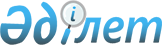 О проекте Указа Президента Республики Казахстан "О переименовании города Лениногорска Восточно-Казахстанской области"Постановление Правительства Республики Казахстан от 25 июня 2002 года N 693     Правительство Республики Казахстан постановляет:     Внести на рассмотрение Президента Республики Казахстан проект Указа Президента Республики Казахстан "О переименовании города Лениногорска Восточно-Казахстанской области".     Премьер-Министр  Республики Казахстан                                                             Проект                                   Указ                     Президента Республики Казахстан                   О переименовании города Лениногорска                      Восточно-Казахстанской области     В соответствии со статьей 9 Закона Республики Казахстан от 8 декабря 1993 года  Z934200_

   "Об административно-территориальном устройстве Республики Казахстан" постановляю:     1. Переименовать город Лениногорск Восточно-Казахстанской области в город Риддер Восточно-Казахстанской области.     2. Настоящий Указ вступает в силу со дня подписания.      ПрезидентРеспублики Казахстан         (Специалисты: Мартина Н.А.,                   Абрамова Т.М.)
					© 2012. РГП на ПХВ «Институт законодательства и правовой информации Республики Казахстан» Министерства юстиции Республики Казахстан
				